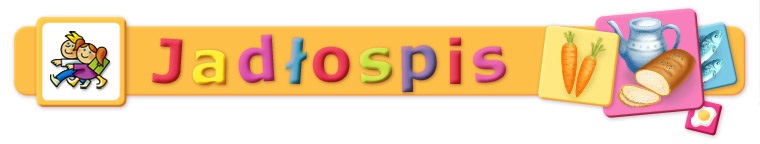 03.10.2022 PoniedziałekObiadPierwsze danie
Zupa grochowa z kiełbasą                             207 g     162 kcal                     (Soja, Seler)Drugie danie
Spagetti                                             249 g     539 kcal                     (Zboża zawierające gluten, Soja)Napój miodowo-cytrynowy                               18 g      49 kcal                     Owoc04.10.2022 WtorekObiadPierwsze danie
Kapuśniak z białej kapusty                           222 g     129 kcal                     (Zboża zawierające gluten, Mleko, Seler)Drugie danie
Kotlet schabowy                                      148 g     310 kcal                     (Zboża zawierające gluten, Jaja, Mleko)Ziemniaki                                            151 g     113 kcal                     Buraczki na gorąco                                   138 g     103 kcal                     (Mleko)Lemoniada                                             12 g      30 kcal                     05.10.2022 ŚrodaObiadPierwsze danie
ZUPA OGÓRKOWA                                        188 g     109 kcal                     (Zboża zawierające gluten, Mleko, Seler)Drugie danie
Makaron ze śmietaną i truskawkami                    144 g     304 kcal                     (Zboża zawierające gluten, Jaja, Mleko)Herbata z cytryną                                      8 g      21 kcal                     Owoc06.10.2022 CzwartekObiadPierwsze danie
Zupa szczawiowa                                      233 g     127 kcal                     (Jaja, Mleko, Seler)Drugie danie
Udko pieczone                                        382 g      41 kcal                     (Gorczyca )Marchewka duszona z groszkiem                        132 g      82 kcal                     (Zboża zawierające gluten, Mleko)ZIEMNIAKI Z KOPERKIEM                                112 g      83 kcal                     HERBATA OWOCOWA Z MIĘTA                                9 g      30 kcal                     Owoc07.10.2022 PiątekObiadPierwsze danie
Zupa pomidorowa z makaronem                          125 g     148 kcal                     (Zboża zawierające gluten, Mleko, Seler)Drugie danie
Kotlet rybny                                         164 g     202 kcal                     (Zboża zawierające gluten, Jaja, Ryby)Ziemniaki                                            151 g     113 kcal                     Surówka z kiszonej kapusty                           125 g      47 kcal                     Kompot truskawkowy                                    40 g      51 kcal                     10.10.2022 PoniedziałekObiadPierwsze danie
Zupa brokułowa                                       203 g     109 kcal                     (Zboża zawierające gluten, Soja, Mleko, Seler)Drugie danie
Rumsztyk  z cebulką                                  171 g     451 kcal                     (Zboża zawierające gluten, Jaja)Herbata z cytryną                                      8 g      21 kcal                     Ziemniaki                                            151 g     113 kcal                     Mizeria z ogórków                                     85 g      10 kcal                     Owoc11.10.2022 WtorekObiadPierwsze danie
Krupnik z ziemniakami i kaszą jęczmienna             188 g     159 kcal                     (Zboża zawierające gluten, Soja, Seler)Drugie danie
ALA STROGONOW                                        245 g     197 kcal                     (Zboża zawierające gluten, Jaja, Soja)Bułka zwykła                                          50 g     113 kcal                     (Zboża zawierające gluten, Mleko)OwocLemoniada                                             12 g      30 kcal                     12.10.2022 ŚrodaObiadPierwsze danie
Zupa koperkowa                                       163 g     109 kcal                     Drugie danieKrokiety z sosem twarogowo-jogurtowym                352 g     410 kcal                     (Zboża zawierające gluten, Mleko)OwocHERBATA OWOCOWA Z MIĘTA                                9 g      30 kcal                     13.10.2022 CzwartekObiadPierwsze danie
Barszcz ukraiński                                    236 g     168 kcal                     (Soja, Mleko, Seler)Drugie danie
Pierś drobiowa parowana                              129 g      41 kcal                     Ziemniaki                                            151 g     113 kcal                     Surówka ogórek, papryka, sałata, szczypiorek z jog    93 g      16 kcal                     (Mleko)Napój miodowo-cytrynowy                               18 g      49 kcal                     Owoc17.10.2022 PoniedziałekObiadPierwsze danie
Biały barszcz                                        184 g     141 kcal                     (Zboża zawierające gluten, Mleko, Seler)Drugie danie
Klopsiki w sosie pomidorowym                         186 g     388 kcal                     (Zboża zawierające gluten, Jaja, Seler)Herbata z cytryną                                      8 g      21 kcal                     Jabłko                                                75 g      35 kcal                     Kasza pęczak                                          52 g     172 kcal                     (Zboża zawierające gluten)Sałata ze szczypiorkiem w śmietanie                   52 g      51 kcal                     (Mleko)18.10.2022 WtorekObiadPierwsze danie
Zupa kalafiorowa                                     221 g     116 kcal                     (Zboża zawierające gluten, Mleko, Seler)Drugie danie
Fasolka po bretońsku                                 168 g     255 kcal                     (Zboża zawierające gluten, Soja)Bułka zwykła                                          50 g     113 kcal                     (Zboża zawierające gluten, Mleko)Lemoniada                                             12 g      30 kcal                     Owoc19.10.2022 ŚrodaObiadPierwsze danie
Zupa pieczarkowa                                     208 g     105 kcal                     (Mleko, Seler)Drugie danie
Kotlet drobiowy w płatkach kukurydzianych            171 g     251 kcal                     (Zboża zawierające gluten, Jaja, Mleko)Ziemniaki                                            151 g     113 kcal                     Sałatka z pomidorów z cebulą w śmietanie              81 g      41 kcal                     (Mleko)HERBATA OWOCOWA Z MIĘTA                                9 g      30 kcal                     Owoc20.10.2022 CzwartekObiadPierwsze danie
Zupa z czerwonej soczewicy                           176 g     142 kcal                     (Soja, Mleko, Seler)Drugie danie
Gulasz  mięsno-warzywny                              211 g     376 kcal                     (Zboża zawierające gluten, Mleko, Seler)Napój miodowo-cytrynowy                               18 g      49 kcal                     OwocKasza gryczana                                        62 g     202 kcal                     Ogórek kwaszony                                       60 g       7 kcal                     21.10.2022 PiątekObiadDrugie danie
Paluszki rybne panierowane                           126 g       8 kcal                     (Zboża zawierające gluten, Ryby, Mleko)Ziemniaki                                            151 g     113 kcal                     Surówka z czerwonej kapusty                          130 g      61 kcal                     Kompot truskawkowy                                    40 g      51 kcal                     Pierwsze danie
Zupa pomidorowa z ryżem                              110 g      96 kcal                     (Mleko, Seler)24.10.2022 PoniedziałekObiadPierwsze danie
Rosół z makaronem                                    118 g     125 kcal                     (Zboża zawierające gluten, Soja, Seler)Drugie danie
Kotlet mielony                                       142 g     404 kcal                     (Zboża zawierające gluten, Jaja, Soja)Herbata z cytryną                                      8 g      21 kcal                     Ziemniaki                                            151 g     113 kcal                     Pomidor z cebulą                                      61 g      10 kcal                     Owoc25.10.2022 WtorekObiadPierwsze danie
Zupa burakowa                                        229 g     137 kcal                     (Soja, Mleko)Drugie danie
Makaron z indykiem w s. śmietanowym z brokułem       337 g     482 kcal                     (Zboża zawierające gluten, Jaja, Mleko, Seler)OwocLemoniada                                             12 g      30 kcal                     26.10.2022 ŚrodaObiadPierwsze danie
Zupa fasolowa z natką pietruszki                     162 g     130 kcal                     (Zboża zawierające gluten, Soja, Seler)Drugie danie
Schab duszony w warzywach                            236 g     220 kcal                     (Zboża zawierające gluten, Seler)Ziemniaki                                            151 g     113 kcal                     HERBATA OWOCOWA Z MIĘTA                                9 g      30 kcal                     Owoc27.10.2022 CzwartekObiadPierwsze danie
Zupa z kluskami                                      167 g     122 kcal                     (Zboża zawierające gluten, Jaja, Seler)Drugie danie
Klopsiki wieprzowo-drobiowe w sosie koperkowym       159 g     359 kcal                     (Zboża zawierające gluten, Jaja, Mleko)OwocNapój miodowo-cytrynowy                               18 g      49 kcal                     Buraczki na zimno                                    114 g      68 kcal                     Kasza gryczana                                        62 g     202 kcal                     28.10.2022 PiątekObiadDrugie danie
Filet rybny smażony                                  158 g     197 kcal                     (Zboża zawierające gluten, Jaja, Ryby)Ziemniaki                                            151 g     113 kcal                     Surówka z marchwi i jabłek z majonezem               111 g      95 kcal                     (Jaja, Gorczyca )Kompot truskawkowy                                    40 g      51 kcal                     Pierwsze danie
Kapuśniak z kiszonej kapusty z ziemniakami           231 g     122 kcal                     (Zboża zawierające gluten, Seler)